КАРАР                                                                                 ПОСТАНОВЛЕНИЕ13 ноябрь 2020 йыл                                                             13 ноября 2020 годаПРОЕКТ       В соответствии со статьей 78.1 Бюджетного кодекса Российской Федерации, постановлением Правительства Российской Федерации от 22 февраля 2020 года № 203 «Об общих требованиях к нормативным правовым актам и муниципальным правовым актам, устанавливающим порядок определения объема и условия предоставления бюджетным и автономным учреждениям субсидий на иные цели»,ПОСТАНОВЛЯЮ:       1. Утвердить прилагаемый Порядок определения объема и условия предоставления субсидий из бюджета сельского поселения Кушманаковский сельсовет муниципального района Бураевский район Республики Башкортостан муниципальным бюджетным и автономным учреждениям сельского поселения на иные цели (далее – Порядок).       2. Контроль за исполнением настоящего постановления оставляю за собой.Глава сельского поселения                                                                    Кушманаковский сельсовет                                           муниципального районаБураевский район         Республики Башкортостан                                                             И.Р.Камалов							Утвержден проектомпостановления Администрации сельского поселения Кушманаковский сельсовет муниципального района Бураевский район Республики Башкортостанот 13 ноября 2020  года Порядокопределения объема и условия предоставления субсидий из бюджета сельского поселения Кушманаковский сельсовет муниципального района Бураевский район Республики Башкортостан муниципальным бюджетным и автономным учреждениям сельского поселения Кушманаковский сельсовет муниципального района Бураевский район Республики Башкортостан на иные цели1. Общие положения        1.1. Настоящий Порядок устанавливает правила определения объема и условия предоставления из бюджета сельского поселения Кушманаковский сельсовет муниципального района Бураевский район Республики Башкортостан (далее сельское поселение) муниципальным бюджетным и автономным учреждениям сельского поселения (далее – учреждения) субсидий на иные цели, не связанные с финансовым обеспечением выполнения муниципального задания на оказание муниципальных услуг (выполнение работ) (далее – целевая субсидия).       1.2. Иными целями в рамках настоящего Порядка являются расходы учреждений, не включаемые в состав нормативных затрат на оказание муниципальных услуг (выполнение работ), в том числе на: 1) обследование зданий и сооружений на предмет технического состояния и сохранения эксплуатационных свойств, осуществление работ по разработке проектно-сметной документации, проведению экспертизы проектно-сметной документации, капитальному ремонту имущества, проведению технического надзора за выполнением работ по капитальному ремонту, проведению текущего ремонта, направленного на поддержание в исправном состоянии зданий, помещений и инженерных коммуникаций муниципальных организаций, не включаемых в нормативные затраты, связанные с выполнением муниципального задания;2) приобретение основных средств, в том числе приобретенных посредством финансовой аренды (лизинга), не включаемых в нормативные затраты, связанные с выполнением муниципального задания, приобретение программного обеспечения;3) проведение мероприятий по ликвидации чрезвычайной ситуации;4) погашение обоснованной кредиторской задолженности;5) реализацию мероприятий, направленных на энергосбережение и повышение энергетической эффективности, не включаемых в нормативные затраты, связанные с выполнением муниципального задания;6) исполнение судебных актов;7) выплату грантов, поощрений, премий, установленных нормативными правовыми документами;8) услуги по разработке технических условий присоединения к сетям инженерно-технического обеспечения по муниципальным учреждениям;9) приобретение материальных запасов, не включаемых в нормативные затраты, связанные с выполнением муниципального задания;10) проведение мероприятий по формированию системы обеспечения безопасности муниципальных учреждений, не включаемых в нормативные затраты, связанные с выполнением муниципального задания;11) социальную поддержку отдельных категорий специалистов, проживающих и работающих в сельских населенных пунктах;12) финансирование расходов по проведению ликвидационных, реорганизационных мероприятий в муниципальных учреждениях, содержанию учреждений, находящихся в стадии реконструкции;13) обустройство и художественное оформление площадок для проведения новогодних мероприятий;14) софинансирование расходных обязательств, возникающих при выполнении полномочий органов местного самоуправления по вопросам местного значения;15) финансовое обеспечение части расходов, связанных с оплатой труда, включая начисления на выплаты по оплате труда, а также оплатой коммунальных услуг, учреждениям, деятельность которых была полностью или частично приостановлена (объем оказания услуг, выполняемых работ уменьшен) при введении режима «Повышенная готовность» на территории района в связи с угрозой распространения новой коронавирусной инфекции (COVID-19);16) реализацию мероприятий по недопущению завоза и распространения новой коронавирусной инфекции (COVID-19) на территории района.       1.3. Целевые субсидии предоставляются учреждениям главными распорядителями средств бюджета (далее – главные распорядители). Перечень главных распорядителей, предоставляющих учреждениям целевые субсидии, приведен в приложении к настоящему Порядку. 2.  Условия и порядок предоставления субсидий       2.1. Целевые субсидии предоставляются учреждениям в пределах бюджетных ассигнований, предусмотренных решением о бюджете муниципального района Бураевский район Республики Башкортостан на соответствующий финансовый год, и лимитов бюджетных обязательств, предусмотренных главным распорядителям.        2.2. Для получения целевой субсидии учреждение представляет главному распорядителю следующие документы:пояснительную записку, содержащую обоснование необходимости предоставления бюджетных средств на цели, установленные в соответствии с пунктом 1.2. настоящего Порядка, включая расчет-обоснование суммы субсидии, в том числе предварительную смету на выполнение соответствующих работ (оказание услуг), проведение мероприятий, приобретение имущества (за исключением недвижимого имущества), а также предложения поставщиков (подрядчиков, исполнителей), статистические данные и (или) иную информацию;перечень объектов, подлежащих ремонту, акт обследования таких объектов и дефектную ведомость, предварительную смету расходов, в случае если целью предоставления субсидии является проведение ремонта (реставрации);программу мероприятий, в случае если целью предоставления субсидии является проведение мероприятий, в том числе конференций, симпозиумов, выставок;информацию о планируемом к приобретению имуществе, в случае если целью предоставления субсидии является приобретение имущества;информацию о количестве физических лиц (среднегодовом количестве), являющихся получателями выплат, и видах таких выплат, в случае если целью предоставления субсидии является осуществление указанных выплат;иную информацию в зависимости от цели предоставления субсидии.2.3. Главный распорядитель рассматривает представленные учреждением документы, указанные в пункте 2.2. настоящего Порядка, и принимает решение об обоснованности предоставления целевой субсидии учреждению в течение 15 рабочих дней.2.4. Основаниями для отказа учреждению в предоставлении целевой субсидии являются:несоответствие представленных учреждением документов требованиям, определенным пунктом 2.2. настоящего Порядка, или непредставление (представление не в полном объеме) указанных документов;недостоверность информации, содержащейся в документах, представленных учреждением.2.5. Размер целевой субсидии определяется на основании документов, представленных учреждением согласно п. 2.2. настоящего Порядка в пределах бюджетных ассигнований, предусмотренных решением о бюджете муниципального района Бураевский район Республики Башкортостан на соответствующий финансовый год, и лимитов бюджетных обязательств, предусмотренных главным распорядителям,  с учетом требований, установленных правовыми актами, требованиями технических регламентов, положениями стандартов, сводами правил, порядками, в зависимости от цели субсидии, за исключением случаев, когда размер целевой субсидии определен решением о бюджете, решениями Президента Российской Федерации, Правительства Российской Федерации, Главы Республики Башкортостан, Правительства Республики Башкортостан, правовыми актами Администрации муниципального района Бураевский район Республики Башкортостан.         2.6. Предоставление целевой субсидии учреждениям осуществляется на основании заключаемых между учреждениями и главными распорядителями соглашений о  предоставлении целевой субсидий (далее - Соглашение) в соответствии с формой, установленной Финансовым управлением Администрации муниципального района Бураевский район Республики Башкортостан.       2.7. Соглашения заключаются на один финансовый год после доведения Финансовым управлением Администрации муниципального района Бураевский район Республики Башкортостан до главных распорядителей лимитов бюджетных обязательств на осуществление соответствующих полномочий.       2.8. Соглашение должно предусматривать:       1) цели предоставления целевой субсидии с указанием наименования национального проекта, в том числе регионального проекта, обеспечивающего достижение целей, показателей и результатов национального проекта и входящего в состав соответствующего национального проекта, в случае если субсидии предоставляются в целях реализации соответствующего проекта;2) значения результатов предоставления целевой субсидии, которые должны быть конкретными, измеримыми и соответствовать результатам национальных или региональных проектов, указанных в пункте 1.2. настоящего Порядка (в случае если субсидия предоставляется в целях реализации такого проекта), и показателей, необходимых для достижения результатов предоставления целевой субсидии, включая значения показателей в части материальных и нематериальных объектов и (или) услуг, планируемых к получению при достижении результатов соответствующих проектов (при возможности такой детализации);3) размер целевой субсидии;4) сроки (график) перечисления целевой субсидии;5) сроки представления отчетности;6) порядок и сроки возврата сумм целевой субсидии в случае несоблюдения учреждением целей, условий и порядка предоставления целевых субсидий, определенных Соглашением;7) основания и порядок внесения изменений в Соглашение, в том числе в случае уменьшения главному распорядителю ранее доведенных лимитов бюджетных обязательств на предоставление целевой субсидии;8) основания для досрочного прекращения Соглашения по решению главного распорядителя в одностороннем порядке, в том числе в связи с:- реорганизацией или ликвидацией учреждения;- нарушением учреждением целей и условий предоставления целевой субсидии, установленных настоящим Порядком и (или) Соглашением;9) запрет на расторжение Соглашения учреждением в одностороннем порядке;10) иные положения (при необходимости).2.9. Учреждения на первое число месяца, предшествующего месяцу, в котором планируется заключение Соглашения либо принятие решения о предоставлении целевой субсидии, должны соответствовать следующему требованию: требование об отсутствии у учреждения неисполненной обязанности по уплате налогов, сборов, страховых взносов, пеней, штрафов, процентов, подлежащих уплате в соответствии с законодательством Российской Федерации о налогах и сборах, просроченной задолженности по возврату в соответствующий бюджет бюджетной системы Российской Федерации, из которого планируется предоставление субсидии в соответствии с настоящим Порядком, субсидий, бюджетных инвестиций, предоставленных в том числе в соответствии с иными правовыми актами, за исключением случаев предоставления субсидии на осуществление мероприятий по реорганизации или ликвидации учреждения, предотвращение аварийной (чрезвычайной) ситуации, ликвидацию последствий и осуществление восстановительных работ в случае наступления аварийной (чрезвычайной) ситуации, погашение задолженности по судебным актам, вступившим в законную силу, исполнительным документам, а также иных случаев, установленных федеральными законами, нормативными правовыми актами Правительства Российской Федерации, Правительства Республики Башкортостан, правовыми актами Администрации муниципального района Бураевский район Республики Башкортостан.2.10. Результаты предоставления целевой субсидии отражаются в Соглашении и являются его неотъемлемой частью.2.11. Перечисление целевой субсидии осуществляется в соответствии с графиком перечисления субсидии, отраженным в Соглашении и являющимся его неотъемлемой частью. 2.12. Положения, установленные подпунктом 2 пункта 2.8. и пунктом 2.10. настоящего Порядка, не применяются при предоставлении целевых субсидий на осуществление выплат физическим лицам, проведение мероприятий по реорганизации или ликвидации учреждения, предотвращение аварийной (чрезвычайной) ситуации, ликвидацию последствий и осуществление восстановительных работ в случае наступления аварийной (чрезвычайной) ситуации, погашение задолженности по судебным актам, вступившим в законную силу, исполнительным документам.2.13. При изменении размера предоставляемых целевых субсидий в Соглашения вносятся изменения путем заключения дополнительных соглашений.         2.14. Перечисление Субсидии осуществляется на лицевой счет, открытый учреждению в Финансовом управлении Администрации муниципального района Бураевский район Республики Башкортостан.       Операции с целевыми субсидиями, поступающими учреждениям, учитываются на лицевых счетах, предназначенных для учета операций со средствами, предоставленными учреждениям из бюджета муниципального района Бураевский район Республики Башкортостан в виде субсидий на иные цели.3. Требования к отчетности       3.1. Учреждения ежеквартально до 10 числа месяца, следующего за отчетным кварталом, предоставляют главному распорядителю отчет о достижении результатов предоставления целевой субсидии и отчет об осуществлении расходов, источником финансового обеспечения которых является целевая субсидия. Отчеты предоставляются нарастающим итогом с начала года по состоянию на 1 число квартала, следующего за отчетным. Результаты предоставления целевой субсидии должны быть конкретными, измеримыми и соответствовать результатам национальных или региональных проектов (в случае если целевая субсидия предоставляется в целях реализации такого проекта), с отражением показателей, необходимых для достижения результатов предоставления субсидии, включая показатели в части материальных и нематериальных объектов и (или) услуг, планируемых к получению при достижении результатов соответствующих проектов (при возможности такой детализации). Формы отчетов устанавливаются в Соглашении.4. Порядок осуществления контроля за соблюдением целей, условий и порядка предоставления целевых субсидий и ответственность за их несоблюдение       4.1. Не использованные в текущем финансовом году остатки целевых субсидий подлежат перечислению в бюджет.       Указанные остатки средств могут быть использованы в очередном финансовом году при наличии потребности в направлении их на те же цели в соответствии с решением главного распорядителя.       4.2. Принятие решения об использовании в очередном финансовом году не использованных в текущем финансовом году остатков средств целевых субсидий осуществляется главным распорядителем при наличии неисполненных обязательств, принятых учреждениями, источником финансового обеспечения которых являются неиспользованные остатки целевой субсидии, на основании отчета о расходах учреждения с приложением к нему копий документов, подтверждающих наличие неисполненных принятых обязательств учреждения (за исключением документов, содержащих сведения, составляющих государственную тайну), и (или) обязательств, подлежащих принятию в очередном финансовом году в соответствии с конкурсными процедурами и (или) отборами, представленных учреждениями главным распорядителям, а также в случае размещения до 1 января очередного финансового года извещения об осуществлении закупки товаров, работ, услуг в единой информационной системе в сфере закупок либо направления приглашения принять участие в определении поставщика (подрядчика, исполнителя), проектов контрактов в соответствии с законодательством Российской Федерации о контрактной системе в сфере закупок товаров, работ, услуг для обеспечения государственных и муниципальных нужд,  кроме целевых субсидий, предоставляемых в целях осуществления выплат физическим лицам.           4.3. Решение об использовании в текущем финансовом году поступлений от возврата ранее произведенных учреждениями выплат, источником финансового обеспечения которых являются целевые субсидии, для достижения целей, установленных при предоставлении целевой субсидии, принимается главным распорядителем.       Для принятия главным распорядителем решения об использовании в текущем финансовом году поступлений от возврата ранее произведенных учреждениями выплат, источником финансового обеспечения которых являются целевые субсидии, учреждениями главному распорядителю предоставляется информация о наличии у учреждений неисполненных обязательств, источником финансового обеспечения которых являются не использованные на 1 января текущего финансового года остатки целевых субсидий и (или) средства от возврата ранее произведенных учреждениями выплат, а также документов (копий документов), подтверждающих наличие и объем указанных обязательств учреждения (за исключением обязательств по выплатам физическим лицам), в течение 3 рабочих дней с момента поступления средств.       Главный распорядитель принимает решение в течение 10 рабочих дней с момента поступления указанной в абзаце втором настоящего пункта  информации.         4.4. Главный распорядитель, а также Финансовое управление Администрации муниципального района Бураевский район Республики Башкортостан осуществляют обязательную проверку соблюдения условий и целей предоставления целевых субсидий.       4.5. В случае несоблюдения учреждением целей и условий, установленных при предоставлении целевой субсидии, выявленных по результатам проверок, а также в случае недостижения результатов предоставления целевых субсидий, целевые субсидии подлежат возврату в бюджет муниципального района Бураевский район Республики Башкортостан в установленном порядке.       В случае установления факта несоблюдения учреждением целей и условий, установленных при предоставлении целевой субсидии, а также факта недостижения учреждением результатов предоставления целевых субсидий главный распорядитель направляет учреждению письменное требование о ее возврате в течение 5 рабочих дней с момента их установления.       Требование о возврате целевой субсидии или ее части должно быть исполнено учреждением в течение месяца со дня его получения.       В случае невыполнения в установленный срок требования о возврате субсидии главный распорядитель обеспечивает ее взыскание в судебном порядке в соответствии с законодательством Российской Федерации.       4.6. Руководитель учреждения несет ответственность за использование целевых субсидий в соответствии с условиями, предусмотренными Соглашением, и законодательством Российской Федерации.Приложение к Порядку определения объема и условия предоставления субсидий из бюджета сельского поселения Кушманаковский сельсовет муниципального района Бураевский район Республики Башкортостан муниципальным бюджетным и автономным учреждениям муниципального района Бураевский район Республики Башкортостан на иные целиПеречень главных распорядителей бюджетных средствсельского поселения Кушманаковский сельсовет муниципального района Бураевский район Республики Башкортостан,предоставляющих муниципальным бюджетным и автономнымучреждениям сельского поселения Кушманаковский сельсовет муниципального района Бураевский район Республики Башкортостан целевые субсидии      Администрация сельского поселения Кушманаковский сельсовет муниципального района Бураевский район Республики Башкортостан.Башkортостан  РеспубликаhыБорай районы  муниципаль                                                                                                                                                                                                             районының  Кушманак ауылсоветы ауыл биләмәhе хакимиәте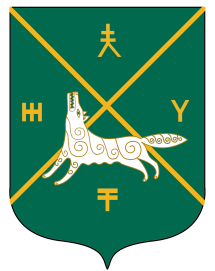 Администрация сельского поселения Кушманаковский сельсовет муниципального района     Бураевский район Республики Башкортостан«Об  утверждении  Порядка определения объема и условия предоставления субсидий из бюджета сельского поселения Кушманаковский сельсовет муниципального района Бураевский район Республики Башкортостан муниципальным бюджетным  и автономным учреждениям  сельского поселения Кушманаковский сельсовет муниципального района Бураевский район Республики Башкортостан на иные цели»